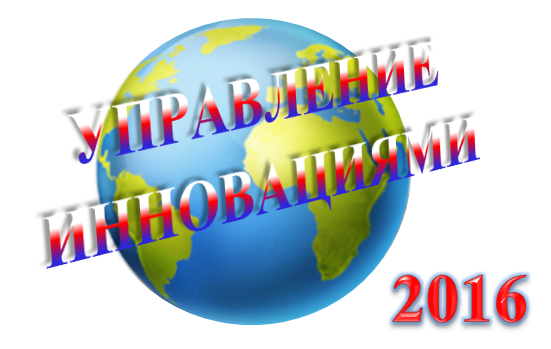 РОССИЙСКАЯ АКАДЕМИЯ НАУКИнститут проблем управления им. В.А.Трапезникова РАНМИНИСТЕРСТВО ОБРАЗОВАНИЯ И НАУКИ РОССИЙСКОЙ ФЕДЕРАЦИИЮжно-Российский государственный политехнический университет (Новочеркасский политехнический институт) им. М.И.ПлатоваМЕЖДУНАРОДНАЯНАУЧНО-ПРАКТИЧЕСКАЯ КОНФЕРЕНЦИЯУПРАВЛЕНИЕ ИННОВАЦИЯМИ − 201614-16 ноября 2016 г.Программный комитетНижегородцев Р.М. (Москва, ИПУ РАН) — председательАрхипова М.Ю. (Москва, НИУ — Высшая школа экономики)Бурков В.Н. (Москва, ИПУ РАН)Голиченко О.Г. (Москва, ЦЭМИ РАН)Горидько Н.П. (Киров, ВСЭИ)Колбачев Е.Б. (Новочеркасск, Южно-Российский государственный политехнический университет (НПИ) им. М.И.Платова)Новиков Д.А. (Москва, ИПУ РАН)Ратнер С.В. (Москва, ИПУ РАН)Секерин В.Д. (Москва, ИПУ РАН)Москва    2016ПЛЕНАРНОЕ ЗАСЕДАНИЕ  (14 ноября, понедельник, 10.00, Институт проблем управления РАН,малый конференц-зал)*Ведущий – Р.М.НижегородцевНижегородцев Р.М. (Институт проблем управления РАН). Парадигма устойчивого неравновесия и ключевые проблемы современной экономической политикиАкаев А.А., Рудской А.И. (МГУ им. М.В.Ломоносова, Санкт-Петербургский политехнический ун-т Петра Великого). ИКТ – ключевой фактор технического прогресса и экономического роста на период до 2030 годаГоличенко О.Г., Луковкин А.Ю. (ЦЭМИ РАН, Московский физико-технический институт). Диффузия новых знаний: спилловер исследований и разработок в предпринимательский секторКлочков В.В., рождественская С.М. (НИЦ Институт им. Н.Е. Жуковского). Актуальные проблемы государственного управления развитием науки в Российской федерацииАрхипова М.Ю. (НИУ – Высшая школа экономики). Развитие мировой системы показателей инновационной активностиТретьякова Е.А. (Пермский государственный национальный исследовательский ун-т). Межрегиональные сравнения в оценке инновационных процессовДружинин П.В., Поташева О.В. (Институт экономики КарНЦ РАН, г. Петрозаводск). Развитие северных территорий и инновацииНикитенко С.М., Гоосен Е.В., Ковригина С.В. (ФИЦ Угля и углехимии СО РАН, Кемеровский государственный ун-т). Комплексный подход к недропользованию на принципах государственно-частного партнерстваПивоварова М.А. (Финансовый ун-т при Правительстве РФ). Эффективный контракт в сфере образования: сущность, функции, особенностиКолбачев Е.Б. (Южно-Российский государственный политехнический ун-т им. М.И. Платова, г. Новочеркасск). Стоимостная оценка конструкций на ранних стадиях проектирования машин в условиях реиндустриализации и импортзамещенияГоленко-Гинзбург Д.А. (Ун-т Бен-Гуриона, г. Беер-Шева, Израиль). Количественная оценка сложности программного проектированияНосов А.Л. (Вятский государственный ун-т, г. Киров). Управление цепями поставок в региональной логистикеСекерин В.Д., Горохова А.Е. (Институт проблем управления РАН). Современные логистические инструменты управления инновациямиДубовик М.В. (Российский экономический ун-т им. Г.В. Плеханова). Глобальные цепочки добавленной стоимости и глобальные цепочки неравенстваКолесникова И.И. (Белорусский государственный экономический ун-т, г. Минск). Статистическое исследование инновационной деятельности организаций промышленности Республики БеларусьДвадцать третьи Друкеровские чтения«ЭКОНОМИЧЕСКАЯ ДИНАМИКА ИННОВАЦИОННЫХ ПРОЦЕССОВ»(15 ноября, вторник, 10.00, Институт проблем управления РАН,малый конференц-зал)Ведущий – Р.М.НижегородцевАрхипова М.Ю., Окшина К.А. (НИУ – Высшая школа экономики). Прогнозирование развития сферы услуг в РоссииДутов А.В., Клочков В.В., Рождественская С.М. (НИЦ Институт им. Н.Е. Жуковского). структура инновационных процессов и управление жизненными циклами технологий и продукцииНикулина О.В. (Кубанский государственный ун-т, г. Краснодар). Стратегическое управление инновационным развитием предпринимательства в европейских странах на основе совершенствования финансового стимулирования инновационных процессовТренев Н.Н. (Институт проблем управления РАН). Экономический рост и экономическая политикаКостенко В.В., Горидько Н.П. (Российский университет Дружбы народов). Проблемы внедрения механизмов ГЧП в сфере космического мониторинга чрезвычайных ситуацийШибаева Н.А., Жучкова М.А. (Орловский государственный ун-т им. И.С. Тургенева). Территориальный маркетинг как инструмент стимулирования инновационных процессов в экономике регионаЧеремисина С.Г., Симченко Н.А., Мабиала Ж. (Крымский федеральный ун-т им. В.И. Вернадского). Моделирование и прогнозирование инновационных процессов в аграрном секторе экономики КрымаОболенская Л.В. (Финансовый ун-т при Правительстве РФ). Системный подход к государственному регулированию институтов на примере инновационной сферыСтепнов И.М., Ковальчук Ю.А. (Рязанский государственный радиотехнический ун-т). Перспективность использования методологии дизайна рынков соответствия в деятельности национальных проектных офисов (на примере кластерных проектов)Шибанова-Роенко Е.А. (Журнал MANEKO, г. Братислава, Словакия). Кризисные бифуркации как проблема успешного развития социально-экономических систем: контекст обоснованияШмелева А.Н. (Институт проблем управления РАН). Взаимосвязь показателей качества жизни населения с позиции его обеспечения в нормативно-правовых актах РФ и «Рейтинга регионов РФ по качеству жизни»Петухов Н.А. (Институт проблем управления РАН). Проявление инновационной активности предприятиями в федеральных округах Российской ФедерацииВасильева Л.В. (Финансовый ун-т при Правительстве РФ). Инновационное развитие в условиях импортозамещенияШвец Ю.Ю. (Институт проблем управления РАН). Системы управления качеством в системе здравоохранения Российской ФедерацииГринцевич И.В. (Южно-Российский государственный политехнический ун-т им. М.И. Платова, г. Новочеркасск). Инновационная система технического университета как часть национальной инновационной системыКоваленко А.И. (Кубанский государственный ун-т, г. Краснодар). Концептуальные основы формирования системы финансового риск-менеджмента промышленных компаний в условиях инновационной экономикиСекция 1. НАЦИОНАЛЬНЫЕ ИННОВАЦИОННЫЕ СИСТЕМЫ:АНАЛИЗ И МОДЕЛИРОВАНИЕ	(16 ноября, среда, 10.00, Институт проблем управления РАН,ауд. 2)Руководители – О.Г. Голиченко, Ю.Ю.ШвецГоличенко О.Г., Голиченко Н.О. (ЦЭМИ РАН). Технологический оптимум в производственных функцияхСамоволева С.А. (ЦЭМИ РАН). Анализ глобального инновационного индекса как оценки уровня инновационного развитияСтепнов И.М., Ковальчук Ю.А., Ищенко М.М. (Рязанский государственный радиотехнический ун-т). О сочетаемости принципов реиндустриализации и новой индустриализации для инновационного развития экономики РоссииМотова М.А. (Финансовый ун-т при Правительстве РФ). Оценка тенденций и прогноз финансирования сектора исследований и разработок на период до 2020 годаОболенская Л.В. (Финансовый ун-т при Правительстве РФ). Проблема выявления факторов, препятствующих инновациям, и экономико-статистические подходы к ее решениюЧинаева Т.И. (Финансовый ун-т при Правительстве РФ). Анализ основных показателей, характеризующих инновационную деятельность организаций по видам экономической деятельностиСамоволева С.А. (ЦЭМИ РАН). Прямая и косвенная формы финансовой поддержки исследований и разработок: преимущества, недостатки, эффективность использованияБалычева Ю.Е. (ЦЭМИ РАН). Основные факторы, определяющие инновационную активность российских предприятий добывающей промышленностиГоличенко О.Г., Терешин А.Н. (ЦЭМИ РАН, Московский физико-технический институт). Оценка глубины и ширины социального капитала в национальной инновационной системе РоссииПроничкин С.В. (ЦЭМИ РАН). Правовой режим охраны и использования результатов государственных целевых научно-технических программСекция 2. СТРАТЕГИИ СТАНОВЛЕНИЯ И РАЗВИТИЯИННОВАЦИОННОЙ ЭКОНОМИКИ(16 ноября, среда, 10.00, Институт проблем управления РАН,малый конференц-зал)Руководители – Р.М.Нижегородцев, Л.Э.ГорлевскаяТренев Н.Н. (Институт проблем управления РАН). Самоорганизация рынка и экономическая политикаЖаров В.С. (Филиал Мурманского арктического государственного ун-та в г. Апатиты). Стимулирование инновационной деятельности промышленных предприятийКлочков В.В., Селезнева И.Е. (Институт проблем управления РАН). новые принципы организации прогнозных и стратегических исследований и разработокГоридько Н.П., Осипова Л.А. (Российский университет Дружбы народов). Стратегический анализ точного приборостроения Российской ФедерацииКатаргина Н.А., Носов А.Л. (Вятский государственный ун-т, г. Киров). Кадровые риски в современной организацииРослякова Н.А. (Институт проблем управления РАН). Исследование уровня инновационного развития СЗФО: проверка прогнозов и оценка перспективГорлевская Л.Э. (Институт проблем управления РАН). Особенности продвижения интернет-магазинаЗахарова А.И. (МГУ им. М.В.Ломоносова, социол. ф-т). Событийный маркетинг как метод продвижения инновационных продуктовЗакорецкая К.А. (Кубанский государственный ун-т, г. Краснодар). Оценка жизненного цикла продукции с использованием мета-анализа данных (на примере ветровой и солнечной энергетики)Максудова Э.Ю. (Южно-Российский государственный политехнический ун-т им. М.И. Платова, г. Новочеркасск). Аутсорсинг и формирование инфраструктурных звеньев в инновационно-промышленных кластерах и бизнес-группахСекция 3. УПРАВЛЕНИЕ ИННОВАЦИОННЫМ РАЗВИТИЕМОТРАСЛЕЙ И ПРЕДПРИЯТИЙ(16 ноября, среда, 10.00, Институт проблем управления РАН,ауд. 3)Руководители – С.В.Ратнер, Н.А.ПетуховРатнер С.В., Иосифов В.В. (Институт проблем управления РАН, Кубанский государственный технологический ун-т). Анализ межстрановых различий в темпах обучения при развитии высокотехнологичных производств энергетического оборудованияВласова М.А. (Орловский государственный ун-т им. И.С. Тургенева). Управление синергетическим развитием экономических систем в процессе осуществления инновационной деятельностиКотенко А.П., Кузнецова О.А. (Самарский национальный исследовательский ун-т им. академика С.П. Королева). Построение модели выпуска продукции, учитывающей интервальные значения переменныхПотеев А.Т., Волошин А.И. (Крымский федеральный ун-т им. В.И. Вернадского). Технологическая инноватизация транспортной инфраструктуры КрымаАрхипов К.В. (Российский экономический ун-т им. Г.В. Плеханова). Методика комплексного моделирования и прогнозирования спроса на инновационные продукты и услуги с учетом факторов, влияющих на объем и структуру продаж предприятияКоваленко А.И. (Кубанский государственный ун-т, г. Краснодар). Управление инновационной деятельностью промышленных компаний на основе формирования эффективной системы управления финансовыми рискамиРатнер П.Д. (Институт проблем управления РАН). Моделирование интеграции ВИЭ в энергосистему: обзор программных комплексовДиколов Е.А., Ратнер С.В. (Кубанский государственный ун-т, Институт проблем управления РАН). Модели качества городской средыАлмастян Н.А. (Кубанский государственный ун-т, г. Краснодар). Анализ факторов эколого-экономической неэффективности региональных экономических системКотенко А.П., Кузнецова О.А. (Самарский национальный исследовательский ун-т им. академика С.П. Королева). Прогнозирование выпуска продукции при противоречивых требованиях стандартов